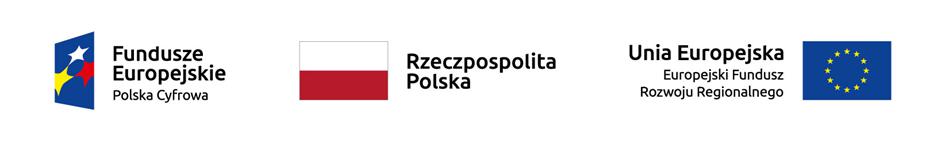 Opis Przedmiotu ZamówieniaZamówienie jest współfinansowane ze środków Unii Europejskiej w ramach Europejskiego Funduszu Rozwoju Regionalnego, w ramach III osi priorytetowej „Cyfrowe kompetencje społeczeństwa” Działania 3.2. „Innowacyjne rozwiązania na rzecz aktywizacji cyfrowej” - Program Operacyjny Polska Cyfrowa na lata 2014-2020.Opis Przedmiotu Zamówienia:Nazwa przedmiotu zamówienia: Przygotowanie i przeprowadzenie szkolenia on-line „Podstawy projektowania graficznego”Termin szkolenia: 07-08.03.2023 Termin składania ofert: 22.02.2023r. godz. 12:00Uczestnicy szkolenia:Szkolenie skierowane jest do: pracowników oraz współpracowników, którzy odpowiadają za ofertę samorządowych instytucji kultury: domów kultury, ośrodków oraz centr kultury i sztuki posiadających status samorządowej inst. kultury – z wyjątkiem instytucji współprowadzonych przez ministra i jednostki samorządu terytorialnego oraz bibliotek posiadających status samorządowych instytucji kultury, w skład których wchodzą domy kultury, ośrodki kultury lub centra kultury i sztuki - zbiorczo zwane domami kultury (DK), łącznie 60 grantobiorców programu.Liczba uczestników szkolenia: max. 20 osób.Czas trwania szkolenia: 2 dni szkoleniowe, 8 godzin (zegarowe) Liczba szkoleń: 1Miejsce szkolenia: platforma ClickMeeting, Zoom lub Live WebinarSzkolenie odbędzie się na platformie zapewnionej przez Zamawiającego, prowadzący potrzebuje do realizacji: własnego komputera, łącza internetowego, które zagwarantuje realizację szkolenia.Szczegółowy opis przedmiotu zamówienia:Zagadnienia kluczowe, które powinien uwzględniać program szkolenia to:Zasady projektowania materiałów graficznych (projektowanie elementów użytkowych np. plakaty, ulotki, logo, szablony stron internetowych, ilustracje) Projektowania grafik do mediów społecznościowych (m.in. Facebook, Instagram, Tiktok, LinkedIn) Bezpłatne narzędzia cyfrowe do projektowania grafik (m.in. Canva) Baza dostępnych i darmowych materiałów graficznych Standardy dostępności WCAG 2.1 w materiałach graficznych Kryterium oceny ofert:7.1. ocena merytoryczna – Wykonawca może otrzymać maksymalnie 40 pkt, przyznanych na podstawie Załącznika nr 2 tj. programu szkolenia, w tym:ocena merytoryczna – na podstawie przedstawionego w Załączniku nr 2 programu szkolenia: program szkolenia i uwzględnienie w nim zagadnień kluczowych (0-20 pkt - 4 pkt. za każde zagadnienie kluczowe);różnorodne metody szkoleniowe adekwatne do programu i spójne z programem szkolenia (0-20 pkt - 4 pkt. za każdą metodę szkoleniową). UWAGA: WYKONAWCA W OPISIE PROGRAMU SZKOLENIA I METOD  SZKOLENIOWYCH, KTÓRE BĘDĄ PODLEGAĆ OCENIE MUSI WSKAZAĆ NIE TYLKO SAME NAZWY ZAGADNIEŃ I METOD, ALE OPISAĆ JAK ZAMIERZA JE ZREALIZOWAĆ, ABY ZAMAWIAJĄCY MÓGŁ OCENIĆ MERYTORYCZNE KOMPETENCJE WYKONAWCY PRZY TWORZENIU PLANU SZKOLENIA.W PRZYPADKU, GDY WYKONAWCA WPISZE JEDYNIE NAZWY ZAGADNIEŃ CZY METOD OTRZYMA W DANYM KRYTERIUM 0 PKT.PROGRAMU ORAZ METOD NIE MOŻNA UZUPEŁNIĆ CZY POPRAWIĆ, GDYŻ STANOWI ON KRYTERIUM OCENY OFERT.	7.2. cena (60 pkt) – podczas oceny ofert w/w kryterium „cena” stosowany będzie następujący sposób obliczenia: oferta z najniższą ceną ofertową uzyska maksymalną liczbę punktów przewidzianą dla tego kryterium, tj. 60 pkt. Punkty pozostałych ofert zostaną przeliczone zgodnie z następującym wzorem: (Cmin ÷ Cb) x 60, gdzie: Cmin – cena oferty minimalnej, Cb – cena oferty badanej, cena musi obejmować wszystkie elementy związane z realizacją zamówienia.Warunki udziału w postępowaniuDoświadczenie trenera/trenerki prowadzącego/ej warsztat:poprowadzenie od dnia 1.01.2019: 50 h zegarowych warsztatów online lub offline dla kadr kultury,poprowadzenie od dnia 1.01.2019: 3 warsztatów online dla  kadr  kultury  z  zakresu: Podstawy projektowania graficznego,poprowadzenie od dnia 1.01.2019: warsztatu online lub offline dla kadr kultury o długości 6h zegarowych lub dłuższego.Ocena warunku zostanie dokonana na podstawie wykazu usług w załączniku nr 1. Jeżeli w ofercie zgłoszono więcej niż 1 trenera, warunki muszą być spełnione dla każdego trenera. Wykonawca może zgłosić maksymalnie dwóch trenerów.Oferta, która nie wykaże spełniania warunku nie będzie podlegać ocenie.Oferty, które będą podlegać ocenie muszą zawierać:wykaz doświadczenia (załącznik nr 1),program szkolenia wraz z podaniem metod szkoleniowych (załącznik nr 2).Wynagrodzenie obejmuje całkowite koszty przygotowania szkolenia, na które składają się:przygotowanie programu szkolenia oraz przesłania go w wyznaczonym przez specjalistę ds. organizacji szkoleń, terminie na jego adres mailowy w terminie 7 dni kalendarzowych przed szkoleniem,poprowadzenie szkolenia w ustalonej dacie, w ustalonym wymiarze godzin,przygotowanie prezentacji dotyczącej tematyki szkolenia, zgodnie z wytycznymi podanymi przez Zleceniodawcę, w terminie 7 dni kalendarzowych przed szkoleniem,udział w próbie technicznej na jednej z platform: ClickMeeting lub ZOOM lub LiveWebinar,przygotowanie stanowiska oraz gotowości do przeprowadzenia szkolenia na ok. 45 minut przed rozpoczęciem nagrania, zgodnie z wytycznymi podanymi przez osobę moderującą wskazaną przez Zleceniodawcę, ścisła współpraca z koordynatorem z Działu Szkoleń i Profesjonalizacji, w postaci 2h konsultacji (osobistych, telefonicznych lub za pomocą komunikatorów internetowych), ścisła współpraca z osobą moderującą szkolenie wskazaną przez Zleceniodawcę.Ceny w ofercie winny być podane w kwocie netto oraz kwocie brutto. Cena oferty powinna obejmować całkowity koszt wykonania przedmiotu zamówienia, w tym również wszelkie koszty towarzyszące wykonaniu.Informacja dotycząca wyboru najkorzystniejszej oferty zostanie przekazana Wykonawcom drogą elektroniczną.Osoba merytoryczna upoważniona do kontaktów: Dominika Panfil, dpanfil@nck.pl Zamawiający zastrzega sobie możliwość negocjacji ceny z Wykonawcą, który złożył najkorzystniejszą ofertę, w przypadku gdy najkorzystniejsza oferta przekracza kwotę środków finansowych, jakie Zamawiający miał przeznaczone na usługę będącą Przedmiotem zamówienia.Zamawiający może zakończyć postępowanie bez dokonania wyboru najkorzystniej oferty (unieważnienie postępowania).Na podstawie art. 7 ust. 1 ustawy z dnia 16 kwietnia 2022r. o szczególnych rozwiązaniach w zakresie przeciwdziałania wspieraniu agresji na Ukrainę oraz służących ochronie bezpieczeństwa narodowego z postępowania o udzielenie zamówienia publicznego lub konkursu prowadzonego na podstawie ustawy Pzp wyklucza się: wykonawcę oraz uczestnika konkursu wymienionego w wykazach określonych w rozporządzeniu 765/2006 i rozporządzeniu 269/2014 albo wpisanego na listę na podstawie decyzji w sprawie wpisu na listę rozstrzygającej o zastosowaniu środka, o którym mowa w art. 1 pkt 3 ustawy; wykonawcę oraz uczestnika konkursu, którego beneficjentem rzeczywistym w rozumieniu ustawy z dnia 1 marca 2018 r. o przeciwdziałaniu praniu pieniędzy oraz finansowaniu terroryzmu (Dz. U. z 2022 r. poz. 593 i 655) jest osoba wymieniona w wykazach określonych w rozporządzeniu 765/2006 i rozporządzeniu 269/2014 albo wpisana na listę lub będąca takim beneficjentem rzeczywistym od dnia 24 lutego 2022 r., o ile została wpisana na listę na podstawie decyzji w sprawie wpisu na listę rozstrzygającej o zastosowaniu środka, o którym mowa w art. 1 pkt 3 ustawy; wykonawcę oraz uczestnika konkursu, którego jednostką dominującą w rozumieniu art. 3 ust. 1 pkt 37 ustawy z dnia 29 września 1994 r. o rachunkowości (Dz. U. z 2021 r. poz. 217, 2105 i 2106), jest podmiot wymieniony w wykazach określonych w rozporządzeniu 765/2006 i rozporządzeniu 269/2014 albo wpisany na listę lub będący taką jednostką dominującą od dnia 24 lutego 2022 r., o ile został wpisany na listę na podstawie decyzji w sprawie wpisu na listę rozstrzygającej o zastosowaniu środka, o którym mowa w art. 1 pkt 3 ustawy. 